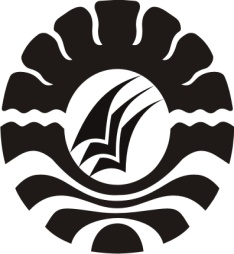 SKRIPSIPENERAPAN METODE MIND MAPPING UNTUK MENINGKATKAN KETERAMPILAN MENULIS KARANGAN DESKRIPSI PADA MATA PELAJARAN BAHASA INDONESIA SISWA KELAS IV SDN MAPPALA KECAMATAN RAPPOCINI KOTA MAKASSARMASTURA ARIFINPROGRAM STUDI PENDIDIKAN GURU SEKOLAH DASARFAKULTAS ILMU PENDIDIKANUNIVERSITAS NEGERI MAKASSAR2016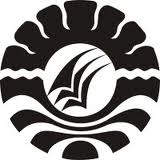 PENERAPAN METODE MIND MAPPING UNTUK MENINGKATKAN KETERAMPILAN MENULIS KARANGAN DESKRIPSI PADA MATA PELAJARAN BAHASA INDONESIA SISWA KELAS IV SDN MAPPALA KECAMATAN RAPPOCINI KOTA MAKASSARSKRIPSIDiajukan untuk Memenuhi sebagian Persyaratan GunaMemperoleh Gelar Sarjana Pendidikan Pada Program StudiPendidikan Guru Sekolah Dasar Strata Satu Fakultas Ilmu PendidikanUniversitas Negeri Makassar Oleh:MASTURA ARIFIN1247041025PROGRAM STUDI PENDIDIKAN GURU SEKOLAH DASARFAKULTAS ILMU PENDIDIKANUNIVERSITAS NEGERI MAKASSAR2016PERNYATAAN KEASLIAN SKRIPSISaya yang bertanda tangan dibawah ini:Nama	:  Mastura ArifinNim	:  1247041025Jurusan/Prodi	:  Pendidikan Guru Sekolah Dasar (PGSD)Judul skripsi          :	Penerapan Metode Mind Mapping untuk Meningkatkan Keterampilan Menulis Karangan Deskripsi pada  Mata Pelajaran Bahasa Indonesia Siswa Kelas IV SDN Mappala Kecamatan Rappocini Kota MakassarMenyatakan dengan sebenarnya bahwa skripsi yang saya tulis ini benar merupakan hasil karya saya sendiri dan bukan merupakan pengambilan tulisan atau pikiran orang lain yang saya akui sebagai hasil tulisan atau pikiran sendiri.Apabila dikemudian hari terbukti atau dapat dibuktikan bahwa skripsi ini hasil jiplakan, maka saya bersedia menerima sanksi atas  perbuatan tersebut sesuai dengan ketentuan yang berlaku. 							Makassar, 23 Mei 2015				Yang  membuat  pernyataan                       	     	                                             	MASTURA ARIFINMOTOBerprasangka baik kepada Allah SWT dan terus lakukan yang terbaik, lejitkan potensi untuk menjadi insan yang bermanfaat (Mastura Arifin)Jadilah pribadi yang baik melalui kejujuran, kedisiplinan, dan tanggungjawab(Mastura Arifin)Kuikhlaskan karya ini sebagai bentuk dedikasi pribadi dalam dunia pendidikan yang berdaya guna bagi masyarakatABSTRAKMASTURA ARIFIN, 2016, Penerapan Metode Mind Mapping untuk Meningkatkan Keterampilan Menulis Karangan Deskripsi Pada Mata Pelajaran Bahasa Indonesia Siswa Kelas IV Sekolah Dasar Negeri Mappala Kecamatan Rappocini Kota Makassar. Skripsi. Dibimbing oleh Dr. Andi Makkasau, M.Si dan Hikmawati Usman, S.Pd., M.Pd; Program Studi Pendidikan Guru Sekolah Dasar; Fakultas Ilmu Pendidikan; Universitas Negeri Makassar.Studi ini menelaah penerapan metode Mind Mapping sebagai upaya meningkatkan keterampilan menulis karangan deskripsi pada mata pelajaran bahasa Indonesia kelas IV SD Negeri Mappala Kecamatan Kota Makassar. Adapun rumusan masalah pada penelitian adalah bagaimanakah penerapan metode Mind Mapping untuk meningkatkan keterampilan menulis karangan deskriptif pada mata pelajaran Bahasa Indonesia kelas IV SDN Mappala Kecamatan Rappocini Kota Makassar ?. Tujuan penelitian adalah mendeskripsikan penerapan metode Mind Mapping untuk meningkatkan keterampilan menulis karangan deskriptif pada mata pelajaran Bahasa Indonesia kelas IV SDN Mappala Kecamatan Rappocini Kota Makassar. Pendekatan yang digunakan adalah pendekatan kualitatif dan jenis penelitian yang digunakan adalah penelitian tindakan kelas. Fokus penelitian ini adalah penerapan metode Mind Mapping dan keterampilan menulis karangan deskripsi bahasa Indonesia. Subjek penelitian adalah seorang guru dan siswa kelas IV SD Negeri Mappala Kecamatan Rappocini Kota Makassar Tahun Ajaran 2015/2016, dengan jumlah siswa sebanyak 22 orang, yang terdiri dari 12 orang laki-laki dan 10 orang perempuan. Teknik pengumpulan data yang digunakan adalah observasi, tes, dan dokumentasi. Teknik analisis data yang digunakan adalah teknik analisis data deskriptif kualitatif. Hasil penelitian menunjukkan bahwa penerapan metode Mind Mapping meningkatkan aktivitas guru dan siswa dalam pembelajaran yang menyebabkan terjadinya peningkatan hasil belajar. Peningkatan itu dapat dilihat dari data hasil tes keterampilan menulis siswa pada setiap siklus, yaitu pada siklus I berada pada kategori cukup, sedangkan pada siklus II berada pada kategori baik. Sehingga dapat disimpulkan bahwa melalui penerapan metode Mind Mapping secara maksimal maka berdampak pada peningkatan keterampilan menuli karangan deskripsi pada mata pelajaran bahasa Indonesia siswa kelas IV SDN Mappala Kecamatan Rappocini Kota Makassar.PRAKATAPuji syukur kita panjatkan kehadirat Tuhan Yang Maha Esa, karena atas berkat rahmat-Nya sehingga Skripsi yang berjudul Penerapan Metode Mind Mapping untuk Meningkatkan Keterampilan Menulis Karangan Deskripsi Pada Mata Pelajaran Bahasa Indonesia Siswa Kelas IV SDN Mappala Kecamatan Rappocini Kota Makassar dapat diselesaikan sesuai dengan waktu yang telah ditetapkan, sebagai tugas akhir dalam rangka penyelesaian studi pada Program Studi Pendidikan Guru Sekolah Dasar Fakultas Ilmu Pendidikan Universitas Negeri Makassar. Penulis menyadari bahwa skripsi ini tidak mungkin terwujud tanpa bantuan dan bimbingan  dari berbagai pihak oleh karena itu penulis menyampaikan terima kasih untuk Ayahanda dan Ibunda selaku orang tua penulis serta adik-adik yang selalu membimbing, memotivasi, dan menyertai penulis dengan doa selama melaksanakan pendidikan dan ucapan terima kasih kepada Dr. Andi Makkasau, M.Si selaku pembimbing I dan Hikmawati Usman, S.Pd., M.Pd selaku pembimbing II yang telah memberikan bimbingan dan arahan dengan tulus ikhlas sehingga skripsi ini dapat diselesaikan. Selanjutnya ucapan terima kasih penulis tujukan kepada:Prof. Dr. H. Husain Syam, M.TP Sebagai Rektor Universitas Negeri Makassar, yang telah menerima penulis menuntut ilmu pada Program Studi Pendidikan Guru Sekolah Dasar (PGSD) Fakultas Ilmu Pendidikan Universitas Negeri Makassar.Dr. Abdullah Sinring, M.Pd sebagai Dekan Fakultas Ilmu Pendidikan Universitas Negeri Makassar; Dr. Abdul Saman, M.Si, Kons sebagai Pembantu Dekan I;     Drs. Muslimin, M.Ed sebagai Pembantu Dekan II; Dr. Pattaufi, S.Pd,. M.Si sebagai Pembantu Dekan III; Dr. Parwoto, M.Pd  sebagai Pembantu Dekan IV yang telah memberikan layanan akademik, administrasi dan kemahasiswaan selama proses pendidikan dan penyelesaian studi.Ahmad Syawaluddin, S.Kom., M.Pd. dan Muh. Irfan, S.Pd, M.Pd  masing-masing selaku Ketua dan Sekretaris Prodi PGSD yang dengan penuh perhatian memberikan bimbingan dan memfasilitasi penulis selama proses perkuliahan pendidikan Program Studi PGSD FIP UNM. Dosen PGSD Fakultas Ilmu Pendidikan Universitas Negeri Makassar yang telah memberikan berbagai macam ilmu pengetahuan yang tak ternilai di bangku kuliah.Staf tata usaha PGSD FIP UNM yang telah memberikan layanan administrasi selama proses pendidikan dan penyelesaian studi.Kepala Sekolah, seluruh staf dewan guru SDN Mappala Kecamatan Rappocini Kota Makassar yang telah banyak membantu selama penelitian.Siswa-siswa kelas IV SDN Mappala Kecamatan Rappocini Kota Makassar selaku subjek penelitian yang telah ikut serta dalam penelitian ini.Ayahanda Arifin dan Ibunda Haboria serta seluruh keluarga besar yang selalu memberikan kasih sayangnya serta dukungan moril maupun materil mulai awal sampai penyelesaian studi.Sahabat, teman-teman seperjuangan kelas M1.3 dan teman-teman Komunitas Laboratorium, dan rekan-rekan mahasiswa di UPP PGSD Makassar Fakultas Ilmu Pendidikan Universitas Negeri Makassar kebersamaan bersama kalian menjadi makna sangat berarti bagi penulis.Semua pihak  yang tidak dapat penulis sebut satu persatu yang telah membantu dalam penyelesaian penulisan skripsi ini.Atas bantuan dari berbagai pihak, penulis hanya dapat memanjatkan doa kehadirat Allah Yang Maha Esa, semoga segala bantuan yang telah diberikan mendapat pahala. Dan dengan segala kerendahan hati penulis menyadari masih terdapat kekurangan-kekurangan dalam penyusunan skripsi ini, sehingga penulis mengharapkan adanya saran dan kritik yang bersifat membangun dari semua pihak demi kesempurnaan skripsi ini. Akhirnya semoga skripsi ini dapat bermanfaat bagi semua, Amin ya Robbal Alamin.Makassar, 23 Mei 2016Penulis,DAFTAR ISI                                                                                                  		   HalamanHALAMAN SAMPUL 	    iHALAMAN PERSETUJUAN PEMBIMBING                                                    	   iiPERNYATAAN KEASLIAN SKRIPSI	  ivMOTO 	   vABSTRAK 	  viPRAKATA 	 viiDAFTAR ISI 	   xDAFTAR TABEL	 xiiDAFTAR GAMBAR	xiiiDAFTAR LAMPIRAN	xivPENDAHULUANLatar Belakang	  1Rumusan Masalah	  7Tujuan Penelitian 	  7Manfaat Penelitian 	  7KAJIAN PUSTAKA, KERANGKA PIKIR, DAN HIPOTESIS TINDAKANKajian PustakaMetode Mind Mapping	  9Keterampilan Menulis	 15Karangan deskripsi	 20Pembelajaran bahasa Indonesia	 22Kerangka Pikir 	 30Hipotesis Tindakan 	 33METODE PENELITIANPendekatan dan Jenis Penelitian 	34Fokus Penelitian 	35Setting dan Subjek Penelitian 	35Rancangan Tindakan	36Teknik Pengumpulan Data	40Teknik Analisis Data dan Indikator Keberhasilan 	41HASIL PENELITIAN DAN PEMBAHASANHasil Penelitian 	45Pembahasan	72KESIMPULAN DAN SARANKesimpulan	  76Saran	  76DAFTAR PUSTAKA 	  78LAMPIRAN	    79RIWAYAT HIDUP	  DAFTAR TABEL Tabel                                                  Judul                                                      Halaman                                         	3.1 	Indikator Keberhasilan Proses menurut Arikunto 	43		(Fadillah, 2015: 36)	  	3.2 	Rubrik Penilaian Menulis Karangan Deskripsi (Zulela, 2013)	443.3	Pedoman Nilai Akhir Ketuntasan Mata Pelajaran Bahasa Indonesia	454.1	Distribusi Frekuensi dan Persentase Nilai Keterampilan Menulis Karangan Siswa pada Siklus I				         57			  4.2	       Deskripsi Ketuntasan  Nilai Hasil Belajar Siswa pada Keterampilan 		Menulis Karangan Siswa pada Siklus I	58  4.3 	       Distribusi Frekuensi dan Persentase Nilai Keterampilan        Menulis Karangan Siswa pada Siklus II				         69	  4.4	       Deskripsi Ketuntasan  Nilai Hasil Belajar Siswa pada Keterampilan 		Menulis Karangan Siswa pada Siklus II	70DAFTAR GAMBARGambar                                            Judul                                               Halaman               2.1	Skema Kerangka pikir 					32    3.1 	Skema Siklus Penelitian	    			   	37	 (Arikunto, 2013)DAFTAR LAMPIRANLampiran                                      Judul                                                   HalamanRencana Pelaksanaan Pembelajaran Siklus I 			   79Pertemuan IRencana Pelaksanaan Pembelajaran Siklus I 			   83Pertemuan 2Lembar Kegiatan Siswa 			 		   87Soal Evaluasi Siklus 1						   89Hasil Observasi Aktivitas Mengajar Guru Siklus I Pertemuan 1							   90Hasil Observasi Aktivitas Mengajar Guru Siklus I Pertemuan 2							   92Lembar Observasi Aktivitas Belajar Siswa Siklus I Pertemuan 1			   				   94Lembar Observasi Aktivitas Belajar Siswa Siklus I Pertemuan 2			   				   96Data Hasil Tes Keterampilan Menulis Karangan Deskripsi Kelas IV Tes Akhir Siklus 1					   98Rencana Pelaksanaan Pembelajaran Siklus II 		  102Pertemuan 1 Rencana Pelaksanaan Pembelajaran Siklus II 		  106Pertemuan 2Soal Evaluasi Tes Akhir Siklus II				   110	  13 	Lembar Kegiatan Siswa					   111	  14	Hasil Observasi Aktivitas Mengajar Guru Siklus II Pertemuan 1							   11315	Lembar Observasi Aktivitas Belajar Siswa Siklus II Pertemuan 2			   				   11516	Lembar Observasi Aktivitas Belajar Siswa Siklus II Pertemuan 1			   				   11717	Lembar Observasi Aktivitas Belajar Siswa Siklus II 	Pertemuan 1							   11918	Data Hasil Tes Keterampilan Menulis Karangan Deskripsi Kelas IV Tes Akhir Siklus 2					   121	  19	Dokumentasi 							   129	  20	Riwayat 							   139